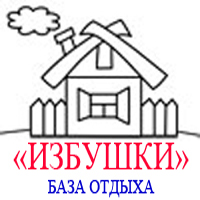 ПРАЙС-ЛИСТРАСЦЕНКИ С 1 МАЯ 2017 (Нажмите ctrl и щелкните на ссылку для перехода)ПРАЙС -ЛИСТ ДО 31 Апреля 2017Стоимость аренды Стол+2 лавки вместимость 6 человек – 500 рублей \деньСтоимость аренды Стол+2 лавки вместимость 8 человек – 600 рублей \деньСтоимость аренды Шезлонга (лежака) – 100 рублей \деньСтоимость аренды мангала – 100 руб. деньСтоимость аренды решетки барбекю – 50 руб. деньСтоимость аренды шампуров (5шт.) – 50 руб.Уголь (5кг) – 300 руб.Дрова(6шт.) – 100 руб.Набор для чая (10 чел.) – 200 руб.Телефон для заказов: (343) 200-64-64Телефон в сторожке +7 950 54 75 045№ ИзбушкиФотоСтоимость аренды в деньСтоимость аренды в сутки часКорпоративная беседка-Избушка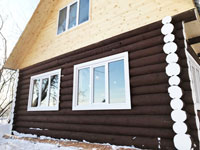 Стоимость Аренды Корпоративной избушки 7000 рублей день, с 09.00 час до 22.00 час******Кроме праздничных днейСтоимость Аренды Корпоративной избушки 600 рублей час (не менее 5 часов)******Кроме праздничных днейИзбушка № 1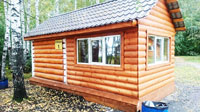 Стоимость аренды теплой избушки (ПН,ВТ,СР, ЧТ) 1500 рублей /день с 9.00 до 22.00 часов**после 22.00 часов доплата 200 рублей за каждый час.Стоимость аренды теплой избушки (ПН,ВТ,СР,ЧТ) 1500 рублей/ночь с 22.00 час. до 09.00 часов**Стоимость аренды теплой избушки  (ПТН,СБ,ВСК)  3000 рублей /день с 9.00 до 22.00 часов**после 22.00 часов доплата 300 рублей за каждый час.Стоимость аренды теплой избушки (ПТН, СБ, ВСК) 3000 рублей/ночь с 22.00 час. до 09.00 часов****Кроме праздничных днейСтоимость аренды теплой избушки  6000 рублей/сутки**Стоимость аренды теплой избушки (ПН,ВТ,СР,ЧТ) 200 рублей/час**Стоимость аренды теплой избушки (ПТН,СБ,ВСК) 300 рублей/час****Кроме праздничных днейИзбушка №  2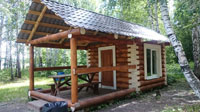 Стоимость аренды избушки (ПН,ВТ,СР,ЧТ)  1250 рублей /день с 9.00 до 22.00 часов**после 22.00 часов доплата 170 рублей за каждый час.Стоимость аренды избушки (ПН,ВТ,СР,ЧТ) 1250 рублей/ночь с 22.00 час. до 09.00 часов**Стоимость аренды избушки (ПТН,СБ,ВСК)  2500 рублей /день с 9.00 до 22.00 часов**после 22.00 часов доплата 250 рублей за каждый час.Стоимость аренды избушки (ПТН,СБ,ВСК) 2500 рублей/ночь с 22.00 час. до 09.00 часов****Кроме праздничных днейСтоимость аренды теплой избушки  5000 рублей/сутки**Стоимость аренды теплой избушки (ПН,ВТ,СР, ЧТ) 170 рублей/час**Стоимость аренды теплой избушки (ПТН,СБ,ВСК) 250 рублей/час****Кроме праздничных днейИзбушка № 3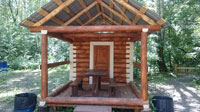 Стоимость аренды избушки (ПН,ВТ,СР,ЧТ)  1250 рублей /день с 9.00 до 22.00 часов**после 22.00 часов доплата 170 рублей за каждый час.Стоимость аренды избушки (ПН,ВТ,СР,ЧТ) 1250 рублей/ночь с 22.00 час. до 09.00 часов**Стоимость аренды избушки (ПТН,СБ,ВСК)  2500 рублей /день с 9.00 до 22.00 часов**после 22.00 часов доплата 250 рублей за каждый час.Стоимость аренды избушки (ПТН,СБ,ВСК) 2500 рублей/ночь с 22.00 час. до 09.00 часов****Кроме праздничных днейСтоимость аренды теплой избушки  5000 рублей/сутки**Стоимость аренды теплой избушки (ПН,ВТ,СР, ЧТ) 170 рублей/час**Стоимость аренды теплой избушки (ПТН,СБ,ВСК) 250 рублей/час****Кроме праздничных днейИзбушка № 4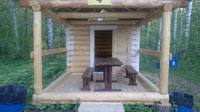 Стоимость аренды избушки (ПН,ВТ,СР,ЧТ)  1250 рублей /день с 9.00 до 22.00 часов**после 22.00 часов доплата 170 рублей за каждый час.Стоимость аренды избушки (ПН,ВТ,СР,ЧТ) 1250 рублей/ночь с 22.00 час. до 09.00 часов**Стоимость аренды избушки (ПТН,СБ,ВСК)  2500 рублей /день с 9.00 до 22.00 часов**после 22.00 часов доплата 250 рублей за каждый час.Стоимость аренды избушки (ПТН,СБ,ВСК) 2500 рублей/ночь с 22.00 час. до 09.00 часов****Кроме праздничных днейСтоимость аренды теплой избушки  5000 рублей/сутки**Стоимость аренды теплой избушки (ПН,ВТ,СР, ЧТ) 170 рублей/час**Стоимость аренды теплой избушки (ПТН,СБ,ВСК) 250 рублей/час****Кроме праздничных днейИзбушка № 5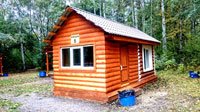 Стоимость аренды теплой избушки (ПН,ВТ,СР, ЧТ) 1500 рублей /день с 9.00 до 22.00 часов**после 22.00 часов доплата 200 рублей за каждый час.Стоимость аренды теплой избушки (ПН,ВТ,СР,ЧТ) 1500 рублей/ночь с 22.00 час. до 09.00 часов**Стоимость аренды теплой избушки  (ПТН,СБ,ВСК)  3000 рублей /день с 9.00 до 22.00 часов**после 22.00 часов доплата 300 рублей за каждый час.Стоимость аренды теплой избушки (ПТН, СБ, ВСК) 3000 рублей/ночь с 22.00 час. до 09.00 часов****Кроме праздничных днейСтоимость аренды теплой избушки  6000 рублей/сутки**Стоимость аренды теплой избушки (ПН,ВТ,СР,ЧТ) 200 рублей/час**Стоимость аренды теплой избушки (ПТН,СБ,ВСК) 300 рублей/час****Кроме праздничных днейИзбушка № 6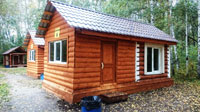 Стоимость аренды теплой избушки (ПН,ВТ,СР, ЧТ) 1500 рублей /день с 9.00 до 22.00 часов**после 22.00 часов доплата 200 рублей за каждый час.Стоимость аренды теплой избушки (ПН,ВТ,СР,ЧТ) 1500 рублей/ночь с 22.00 час. до 09.00 часов**Стоимость аренды теплой избушки  (ПТН,СБ,ВСК)  3000 рублей /день с 9.00 до 22.00 часов**после 22.00 часов доплата 300 рублей за каждый час.Стоимость аренды теплой избушки (ПТН, СБ, ВСК) 3000 рублей/ночь с 22.00 час. до 09.00 часов****Кроме праздничных днейСтоимость аренды теплой избушки  6000 рублей/сутки**Стоимость аренды теплой избушки (ПН,ВТ,СР,ЧТ) 200 рублей/час**Стоимость аренды теплой избушки (ПТН,СБ,ВСК) 300 рублей/час****Кроме праздничных днейИзбушка № 7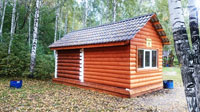 Стоимость аренды теплой избушки (ПН,ВТ,СР, ЧТ) 1500 рублей /день с 9.00 до 22.00 часов**после 22.00 часов доплата 200 рублей за каждый час.Стоимость аренды теплой избушки (ПН,ВТ,СР,ЧТ) 1500 рублей/ночь с 22.00 час. до 09.00 часов**Стоимость аренды теплой избушки  (ПТН,СБ,ВСК)  3000 рублей /день с 9.00 до 22.00 часов**после 22.00 часов доплата 300 рублей за каждый час.Стоимость аренды теплой избушки (ПТН, СБ, ВСК) 3000 рублей/ночь с 22.00 час. до 09.00 часов****Кроме праздничных днейСтоимость аренды теплой избушки  6000 рублей/сутки**Стоимость аренды теплой избушки (ПН,ВТ,СР,ЧТ) 200 рублей/час**Стоимость аренды теплой избушки (ПТН,СБ,ВСК) 300 рублей/час****Кроме праздничных днейИзбушка № 8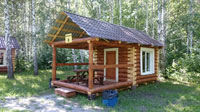 Стоимость аренды избушки (ПН,ВТ,СР,ЧТ)  1250 рублей /день с 9.00 до 22.00 часов**после 22.00 часов доплата 170 рублей за каждый час.Стоимость аренды избушки (ПН,ВТ,СР,ЧТ) 1250 рублей/ночь с 22.00 час. до 09.00 часов**Стоимость аренды избушки (ПТН,СБ,ВСК)  2500 рублей /день с 9.00 до 22.00 часов**после 22.00 часов доплата 250 рублей за каждый час.Стоимость аренды избушки (ПТН,СБ,ВСК) 2500 рублей/ночь с 22.00 час. до 09.00 часов****Кроме праздничных днейСтоимость аренды теплой избушки  5000 рублей/сутки**Стоимость аренды теплой избушки (ПН,ВТ,СР, ЧТ) 170 рублей/час**Стоимость аренды теплой избушки (ПТН,СБ,ВСК) 250 рублей/час****Кроме праздничных днейИзбушка № 9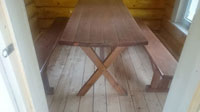 Стоимость аренды избушки (ПН,ВТ,СР,ЧТ)  1250 рублей /день с 9.00 до 22.00 часов**после 22.00 часов доплата 170 рублей за каждый час.Стоимость аренды избушки (ПН,ВТ,СР,ЧТ) 1250 рублей/ночь с 22.00 час. до 09.00 часов**Стоимость аренды избушки (ПТН,СБ,ВСК)  2500 рублей /день с 9.00 до 22.00 часов**после 22.00 часов доплата 250 рублей за каждый час.Стоимость аренды избушки (ПТН,СБ,ВСК) 2500 рублей/ночь с 22.00 час. до 09.00 часов****Кроме праздничных днейСтоимость аренды теплой избушки  5000 рублей/сутки**Стоимость аренды теплой избушки (ПН,ВТ,СР, ЧТ) 170 рублей/час**Стоимость аренды теплой избушки (ПТН,СБ,ВСК) 250 рублей/час****Кроме праздничных днейИзбушка № 10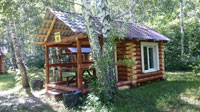 Стоимость аренды избушки (ПН,ВТ,СР,ЧТ)  1250 рублей /день с 9.00 до 22.00 часов**после 22.00 часов доплата 170 рублей за каждый час.Стоимость аренды избушки (ПН,ВТ,СР,ЧТ) 1250 рублей/ночь с 22.00 час. до 09.00 часов**Стоимость аренды избушки (ПТН,СБ,ВСК)  2500 рублей /день с 9.00 до 22.00 часов**после 22.00 часов доплата 250 рублей за каждый час.Стоимость аренды избушки (ПТН,СБ,ВСК) 2500 рублей/ночь с 22.00 час. до 09.00 часов****Кроме праздничных днейСтоимость аренды теплой избушки  5000 рублей/сутки**Стоимость аренды теплой избушки (ПН,ВТ,СР, ЧТ) 170 рублей/час**Стоимость аренды теплой избушки (ПТН,СБ,ВСК) 250 рублей/час****Кроме праздничных днейИзбушка № 11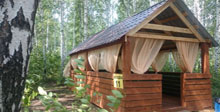 Стоимость аренды  "избушки"  2000 рублей /день с 9.00 до 22.00 часов**после 22.00 часов доплата 200 рублей за каждый час.Стоимость аренды  "бизбушки" 2000 рублей/ночь с 22.00 час. до 09.00 часов****Кроме праздничных днейСтоимость аренды избушки  5000 рублей/сутки**Стоимость аренды избушки (ПН,ВТ,СР, ЧТ) 170 рублей/час**Стоимость аренды избушки (ПТН,СБ,ВСК) 250 рублей/час****Кроме праздничных днейИзбушка № 12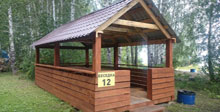 Стоимость аренды  "избушки"  2000 рублей /день с 9.00 до 22.00 часов**после 22.00 часов доплата 200 рублей за каждый час.Стоимость аренды  "избушки" 2000 рублей/ночь с 22.00 час. до 09.00 часов****Кроме праздничных днейСтоимость аренды  избушки  5000 рублей/сутки**Стоимость аренды избушки (ПН,ВТ,СР, ЧТ) 170 рублей/час**Стоимость аренды избушки(ПТН,СБ,ВСК) 250 рублей/час****Кроме праздничных дней